В поликлинике работают квалифицированные специалисты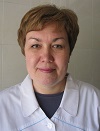 Рябинина Алла ВалентиновнаГлавный врач поликлиники, врач-терапевт высшей квалификационной категории, имеет сертификат по терапии, по организации здравоохранения и общественного здоровья, имеет специализацию по озонотерапии. Стаж 28 лет.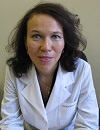 Шашкина Юлия ВладимировнаВрач-терапевт высшей квалификационной категории, врач-профпатолог, имеет сертификат по терапии и вопросам профпатологии. Стаж 24 года.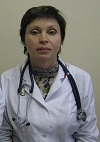 Бывальцева Елена ВалерьевнаВрач-терапевт высшей квалификационной категории, имеет сертификат по терапии, гериатрии  и вопросам профпатологии.   Стаж 21 год.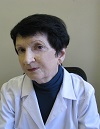 Колчанова Елена НиколаевнаВрач-терапевт, имеет сертификат по терапии и вопросам профпатологии. Стаж 50 лет.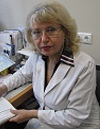 Гончаренко Людмила ГеоргиевнаВрач-офтальмолог высшей квалификационной категории, имеет сертификат по офтальмологии и вопросам профпатологии. Стаж 39 лет.Бурылова Елена АнатольевнаВрач-офтальмолог высшей квалификационной категории, К.М.Н. Стаж 29 лет.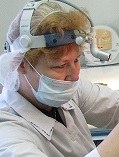 Мурашова Наталья ВладимировнаВрач-отоларинголог высшей квалификационной категории,имеет сертификат по отоларингологии и вопросам профпатологии.         Стаж 30 лет.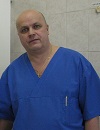 Мельников Владимир АнатольевичВрач-хирург, имеет сертификат по хирургии и вопросам профпатологии. Стаж 20 лет.Венько Марина ЮрьевнаВрач-невролог высшей квалификационной категории. Стаж 22 года.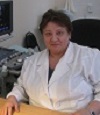 Крючкова Наталья ЕвгеньевнаВрач-УЗИ высшей квалификационной категории, имеет сертификат ультразвуковой диагностики. Стаж 34 года.Щербакова Анна ВалерьевнаВрач-УЗИ диагностики, проводящая ЭХО-КГ и УЗДГ сосудов. Стаж 23 года.Хлебникова Лариса НиколаевнаВрач-гинеколог высшей квалификационной категории. Стаж 27 лет.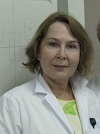 Улыбина Татьяна ИвановнаВрач-рентгенолог высшей квалификационной категории, имеет сертификат по рентгенологии. Стаж 39 лет.Загайнов Валерий ВельямсовичВрач функциональной диагностики высшей квалификационной категории, к.м.н.. Стаж 29 лет.
 Щукин Евгений ВладимировичВрач-эндоскопист первой квалификационной категории. Стаж 11 лет.